Republika HrvatskaGrad ZagrebGRADSKI URED ZA PROSTORNO UREĐENJE,  IZGRADNJU GRADA,  GRADITELJSTVO, KOMUNALNE POSLOVE I PROMETOdjel za prostorno uređenje Središnji odsjek za prostorno uređenjeTrg Stjepana Radića 1, ZagrebKlasa: UP/I-350-05/16-001/193Urbroj: 251-13-21-1/022-17-5Zagreb, 26.1.2017.1.Krstanović Pere, Velika Gorica, Kneza Porina 18			2.Montmontaža-Plinovod d.o.o., Zagreb, Savica Šanci 123			3.Bedeković Barica, Zagreb, Oreškovićeva 21			4.Bedeković MIroslav, Zagreb, Oreškovićeva 21			5.Nemeš Ivanka, Zagreb, Vladimira Gortana 8			6.Nemeš Darko, Zagreb, Vladimira Gortana 8			7.Nemeš Dubravko, Zagreb, Oreškovićeva 19			8.Vražić Suzana, Zagreb, Vivodinska ulica 7Predmet: lokacijska dozvola za rekonstrukciju i dogradnju poslovne građevine oznake IT/3/IT5 na  k.č.br. 2075/2 i 2076 k.o. Zaprudski otok	- poziv na očitovanjeOvaj Ured vodi postupak izdavanja lokacijske dozvole za rekonstrukciju i dogradnju poslovne građevine oznake IT3/IT5 na k.č.br. 2075/2 i 2076 k.o. Zaprudski otok, koji se vodi po zahtjevu tvrtke Imobilia Tehno d.o.o., Dugo Selo, Dugoselska 5A, zastupane po punomoćniku tvrtki Studio Crta d.o.o., Zagreb, Medvedgradska 22.Pozivate se u svojstvu stranke, kao vlasnik ili nositelj drugih stvarnih prava na predmetnim nekretninama i na nekretninama koje neposredno graniče s predmetnim nekretninama da se javite ili uputite svog punomoćnika dana 09.02.2017. godine u 09:30 sati u zgradu Gradskog poglavarstva Grada Zagreba, Trg Stjepana Radića 1 u sobu 126/I , radi upoznavanja s predmetnim zahvatom u prostoru i očitovanja na predmet postupka. Za prisustvovanje raspravi potrebno je dostaviti ispravu (izvadak iz zemljišnih knjiga) ili drugi dokaz temeljem kojeg ste stekli pravo vlasništva na nekretnini.	U slučaju spriječenosti molim da odmah obavijestite ovaj Ured. Postupak vodi dipl.ing.arh. Nikica Juras, tel. 610-11-26.		Ukoliko se ne odazovete ovom pozivu, a izostanak ne opravdate, postupak će se nastaviti u skladu s pravilima postupka i prema materijalnom propisu.upravni savjetnik Nikica Juras, dipl.ing.arh.DOSTAVITI:1. Naslovu2. Oglasna ploča (8 dana), ovdje3. Arhiva, ovdje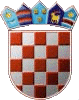 